Læg luppen over bogen … 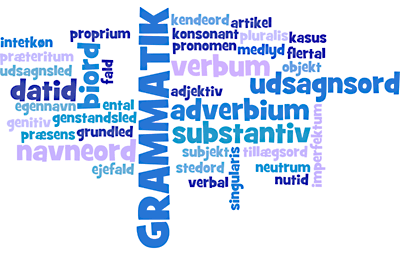 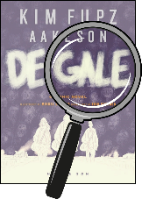 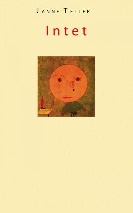 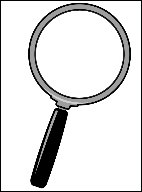 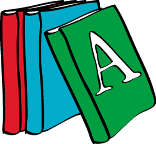 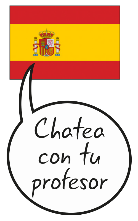 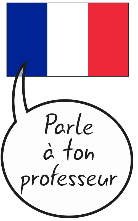 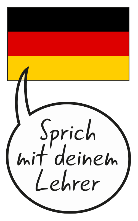 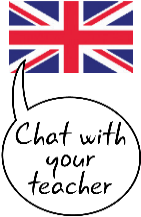 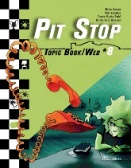 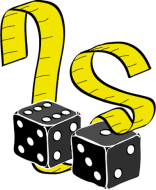 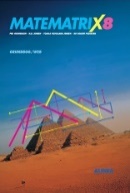 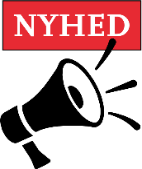 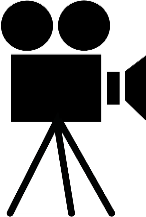 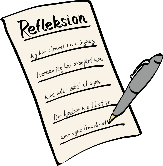 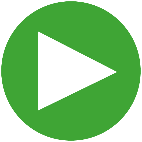 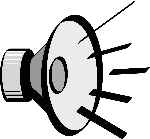 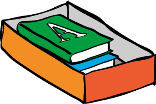 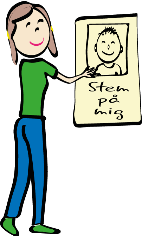 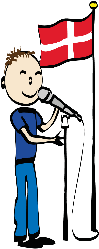 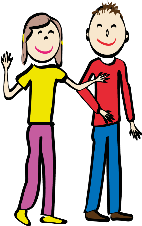 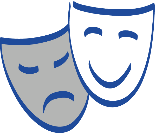 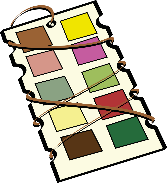 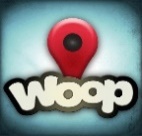 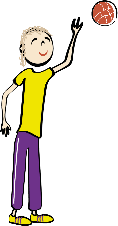 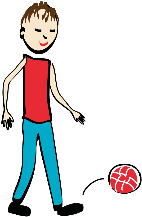 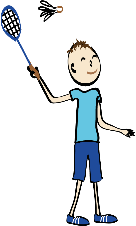 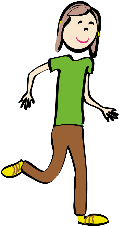 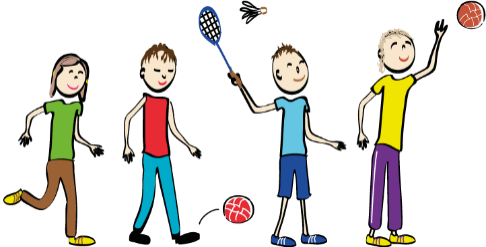 TID1t2 t.2 t.3 timer2 x ½ time2 x ½ time½ time3 x 15 min.3 x 15 min.3 x 15 min.45 min.2 x 5 min. 2 x 5 min. 2 t.2 t.1t1t1t2 x ½ time2 x ½ time3 x 15 min.3 x 15 min.3 x 15 min.LOMME8. A
Uge46-48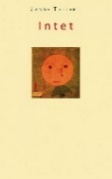 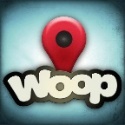 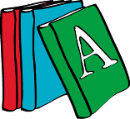 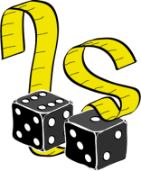 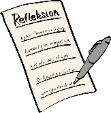 8. A
Uge46-48grp.: 3-4grp.: 3-4LæsGrammatikGrammatikGenrerLæringscenterLæringscenterLæringscenterByg højtalerSnoropgave
LydSnoropgave
LydMatematikbog sideMatematikbog sideMatematikbog sideMatematikbog sideMatematikbog sideMatematikværkstedMatematikværkstedLogbogLogbogLogbogKasseKasseKasseKasseKasse8. A
Uge46-485x?AFLæsGrammatikGrammatikGenrerLæringscenterLæringscenterLæringscenterByg højtalerSnoropgave
LydSnoropgave
Lyd38-3940-42434445MatematikværkstedMatematikværksted464748KasseKasseKasseKasseKasseLærerTID15 m2 t.15 min.2 x 3 min.2 x 3 min.1 time1½ time 15 min.½ time 3 timer45 min.45 min.45 min.Max. 10 min. dagligtMax. 10 min. dagligtMax. 10 min. dagligtMax. 10 min. dagligtMax. 10 min. dagligtMax. 10 min. dagligtMax. 10 min. dagligtMax. 10 min. dagligtMax. 10 min. dagligtMax. 10 min. dagligtMax. 10 min. dagligtMax. 10 min. dagligtMax. 10 min. dagligtMax. 10 min. dagligtMax. 10 min. dagligtLOMME8. A
Uge46-48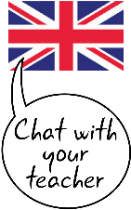 Valgvideo1½ - 2 min.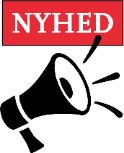 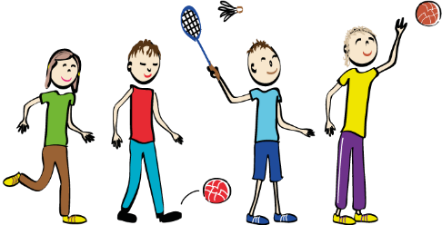 8. A
Uge46-48Topic12-14Task18-19Walk & talkFameLet’s talk aboutLet’s talk aboutBirthday speechDramatiserefotosyntesegruppe: 3-5VideointrostofkredsløbValgplakatValgvideo1½ - 2 min.Ugens aktuelleUgens aktuelleUgens aktuellePause til hjernenPause til hjernenPause til hjernenPause til hjernenPause til hjernenPause til hjernenPause til hjernenPause til hjernenPause til hjernenPause til hjernenPause til hjernenPause til hjernenPause til hjernenPause til hjernenPause til hjernen8. A
Uge46-48Topic12-14Task18-19Walk & talkFameFameMusicBirthday speechDramatiserefotosyntesegruppe: 3-5VideointrostofkredsløbValgplakatValgvideo1½ - 2 min.464748Uge 46Uge 46Uge 46Uge 46Uge 46Uge 47Uge 47Uge 47Uge 47Uge 47Uge 48Uge 48Uge 48Uge 48Uge 48LærerFind flere ikoner på UgeskemaRevolutionen.dk/ikoner